INDICAÇÃO Nº 2395/2014Sugere ao Poder Executivo estudos para colocação de alambrado no campo de futebol localizado na Rua Alexandre Bell em frente ao nº 248 no bairro Frezarin, neste município.Excelentíssimo Senhor Prefeito Municipal, Nos termos do Art. 108 do Regimento Interno desta Casa de Leis, dirijo-me a Vossa Excelência para sugerir que, por intermédio do Setor competente, que seja realizado estudos para colocação de alambrado no campo de futebol localizado na Rua Alexandre Bell em frente ao nº 248 no bairro Frezarin, neste município.Justificativa:                       Os moradores do bairro e próximo ao campo pedem melhor infraestrutura para que as crianças possam treinar e jogar futebol com mais segurança e conforto, assim como os adultos que procuram o campo no dia a dia para a prática do esporte.  Ali é muito perigoso. Todas as bolas que vão em direção ao gol vão para a rua. E as crianças, algumas não tem noção, vão atrás da bola. E na hora que vão atrás da bola os carros estão passando ali, na velocidade. Então todas as vezes que está tendo treino ali o risco é iminente. Plenário “Dr. Tancredo Neves”, em 01 de julho de 2.014.Celso Ávila-vereador-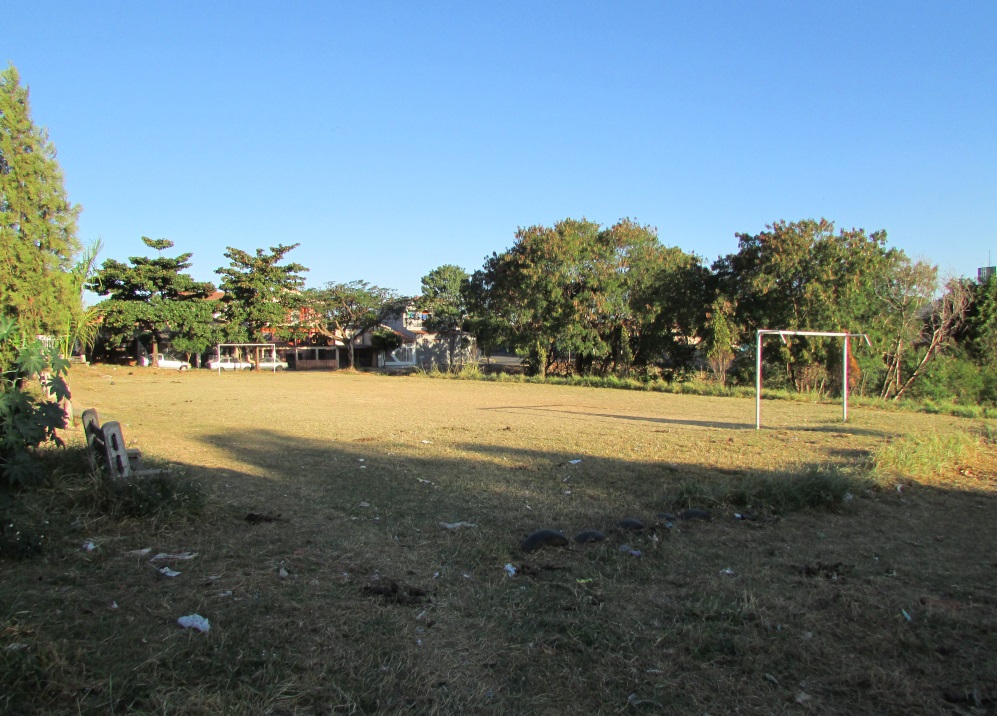 